 АДМИНИСТРАЦИЯ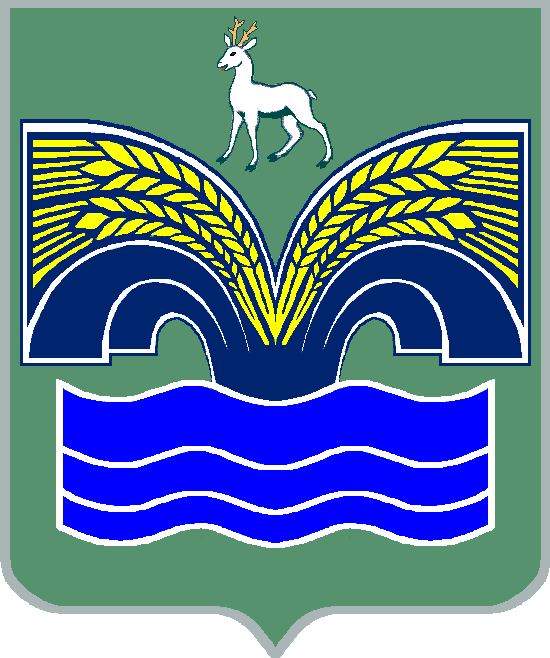 МУНИЦИПАЛЬНОГО РАЙОНА КРАСНОЯРСКИЙСАМАРСКОЙ ОБЛАСТИПОСТАНОВЛЕНИЕот  17.06.2019 № 203Об утверждении Порядка оказания адресной помощи в 2019 году в части оказания услуги по предоставлению доступа гражданам, отнесенным к социально незащищенным категориям населения муниципального района Красноярский Самарской области, проживающим в населенных пунктах, расположенных вне зоны охвата сетью эфирной цифровой наземной трансляции обязательных общедоступных телеканалов и (или) радиоканалов, к просмотру и (или) прослушиванию обязательных общедоступных телеканалов и (или) радиоканалов, а также телеканалов, получивших право на осуществление эфирного цифрового наземного вещания с использованием позиций в мультиплексах на всей территории Российской Федерации с использованием сетей спутникового телерадиовещанияВ соответствии с постановлением Правительства Самарской области от 25.03.2019 №165 «О внесении изменений в постановление Правительства Самарской области от 27.11.2013 №681 «Об утверждении государственной программы Самарской области «Развитие информационно-телекоммуникационной инфраструктуры Самарской области» на 2014 – 2021 годы», руководствуясь пунктом 3 части 4 статьи 36 Федерального закона от 06.10.2003 №131-ФЗ «Об общих принципах организации местного самоуправления в Российской Федерации», пунктом 5 статьи 44 Устава муниципального района Красноярский Самарской области, принятого решением Собрания представителей муниципального района Красноярский Самарской области от 14.05.2015 № 20-СП, Администрация муниципального района Красноярский Самарской области ПОСТАНОВЛЯЕТ:1.	Утвердить прилагаемый Порядок оказания адресной помощи в 2019 году в части оказания услуги по предоставлению доступа гражданам, отнесенным к социально незащищенным категориям населения муниципального района Красноярский Самарской области, проживающим в населенных пунктах, расположенных вне зоны охвата сетью эфирной цифровой наземной трансляции обязательных общедоступных телеканалов и (или) радиоканалов, к просмотру и (или) прослушиванию обязательных общедоступных телеканалов и (или) радиоканалов, а также телеканалов, получивших право на осуществление эфирного цифрового наземного вещания с использованием позиций в мультиплексах на всей территории Российской Федерации с использованием сетей спутникового телерадиовещания. 2. Настоящее постановление вступает в силу со дня его подписания и распространяет свое действие на правоотношения, возникшие с 01.04.2019.3. Опубликовать настоящее постановление в газете «Красноярский вестник» и разместить на официальном сайте администрации муниципального района Красноярский Самарской области в сети Интернет.4. Контроль за исполнением настоящего постановления возложить на заместителя Главы муниципального района Красноярский Самарской области по социальным вопросам Балясову С.А.Глава района                                                                                   М.В.БелоусовЗаеленчиц 21526 Порядок оказания адресной помощи в 2019 году в части оказания услуги по предоставлению доступа гражданам, отнесенным к социально незащищенным категориям населения муниципального района Красноярский Самарской области, проживающим в населенных пунктах, расположенных вне зоны охвата сетью эфирной цифровой наземной трансляции обязательных общедоступных телеканалов и (или) радиоканалов, к просмотру и (или) прослушиванию обязательных общедоступных телеканалов и (или) радиоканалов, а также телеканалов, получивших право на осуществление эфирного цифрового наземного вещания с использованием позиций в мультиплексах на всей территории Российской Федерации с использованием сетей спутникового телерадиовещанияНастоящий Порядок определяет механизм оказания адресной помощи в части оказания услуги по предоставлению доступа гражданам, отнесенным к социально незащищенным категориям населения муниципального района Красноярский Самарской области, проживающим в населенных пунктах, расположенных вне зоны охвата сетью эфирной цифровой наземной трансляции обязательных общедоступных телеканалов и (или) радиоканалов (далее – ЦТВ), к просмотру и (или) прослушиванию обязательных общедоступных телеканалов и (или) радиоканалов, а также телеканалов, получивших право на осуществление эфирного цифрового наземного вещания с использованием позиций в мультиплексах на всей территории Российской Федерации с использованием сетей спутникового телерадиовещания (далее – Услуга).2. К социально незащищенным категориям населения муниципального района Красноярский Самарской области относятся граждане, являющиеся в период с 01.03.2019 по 30.11.2019 получателями одной из следующих мер социальной поддержки:социальная помощь в виде ежемесячных денежных выплат (социальное пособие), денежные выплаты по социальному контракту, ежегодное социальное пособие студентам из малоимущих семей в соответствии с Законом Самарской области от 06.05.2000 № 16-ГД «О социальной помощи в Самарской области»;материальная помощь гражданам, оказавшимся в трудной жизненной ситуации, в соответствии с постановлением Правительства Самарской области от 23.07.2014 № 418 «Об утверждении государственной программы Самарской области «Развитие социальной защиты населения в Самарской области» на 2014 – 2021 годы» (далее – Гражданин).3. Услуга оказывается Гражданину оператором обязательных общедоступных телеканалов и (или) радиоканалов, оказывающим услуги связи для целей телевизионного вещания и (или) радиовещания с использованием сетей спутникового телерадиовещания (далее – оператор связи спутникового телерадиовещания), являющимся исполнителем по государственному контракту, заключенному с департаментом информационных технологий и связи Самарской области (далее – департамент) в целях оказания Услуги в соответствии с Федеральным законом «О контрактной системе в сфере закупок товаров, работ, услуг для обеспечения государственных и муниципальных нужд» (далее – исполнитель по государственному контракту).Гражданин для просмотра и (или) прослушивания ЦТВ должен иметь собственный работающий телевизор с возможностью подключения (при наличии выходов RCA и (или) HDMI) устанавливаемого пользовательского оборудования (оконечного оборудования), которое может быть использовано в сети оператора связи спутникового телерадиовещания (далее – спутниковое оборудование для приема ЦТВ).4. Услуга оказывается Гражданину путем доставки, безвозмездной передачи ему в собственность комплекта спутникового оборудования для приема ЦТВ в составе и с характеристиками, позволяющими осуществлять просмотр и (или) прослушивание ЦТВ бессрочно без каких-либо дополнительных затрат со стороны пользователя услуги (без абонентской платы), а также установки, настройки и ввода в эксплуатацию указанного оборудования.5. Услуга оказывается однократно Гражданину (на одно домохозяйство  выдается один комплект спутникового оборудования для приема ЦТВ). 6. Услуга оказывается на основании заявления на установку спутникового оборудования для приема ЦТВ  Гражданина (его законного представителя), поданного в период с 01.04.2019 по 30.11.2019 в муниципальное бюджетное учреждение «Многофункциональный центр предоставления государственных и муниципальных услуг администрации муниципального района Красноярский Самарской области» (далее – Уполномоченный орган), Гражданином лично или через законного представителя по форме согласно приложению к настоящему Порядку.7. К заявлению прикладываются копии (электронные образы) следующих документов:документа, удостоверяющего в соответствии с законодательством Российской Федерации личность гражданина;страхового свидетельства обязательного пенсионного страхования;документа, удостоверяющего в соответствии с законодательством Российской Федерации личность законного представителя, и документа, подтверждающего его полномочия (в случае подачи заявления законным представителем).8. При подаче заявления Гражданин или его законный представитель предъявляет оригиналы прилагаемых копий (электронных образов) документов, указанных в пункте 7 настоящего Порядка, для сверки.9. Основаниями для отказа в приёме заявления являются:невыполнение требований, предусмотренных пунктом 6 настоящего Порядка;непредставление документов, предусмотренных пунктом 7 настоящего Порядка;невыполнение требований, предусмотренных пунктом 8 настоящего Порядка.10. В случае наличия основания для отказа в приёме заявления уполномоченный сотрудник Уполномоченного органа устно информирует Гражданина или его законного представителя об отказе в приёме заявления, возвращает оригинал заявления, поясняет причины отказа в приёме заявления и способы их устранения.11. При отсутствии оснований для отказа в приёме заявления уполномоченный сотрудник Уполномоченного органа регистрирует заявление и сообщает Гражданину или его законному представителю регистрационный номер заявления, а также информирует его о порядке получения информации о рассмотрении заявления.12. Подтверждение получения Гражданином меры социальной поддержки, указанной в пункте 2 настоящего Порядка, осуществляется Государственным казенным учреждением Самарской области «Главное управление социальной защиты населения Северного округа» Управление по муниципальному району Красноярский подведомственным министерству социально-демографической и семейной политики Самарской области (далее – учреждение социальной защиты), по месту жительства получателя меры социальной поддержки в течение 5 рабочих дней со дня получения от Уполномоченного органа письменного запроса или запроса, направленного в рамках межведомственного взаимодействия.В случае, если информация о получении Гражданином меры социальной поддержки находится в распоряжении государственных казенных учреждений социального обслуживания населения, подведомственных министерству социально-демографической и семейной политики Самарской области, учреждение социальной защиты самостоятельно запрашивает в учреждениях социального обслуживания необходимую информацию в течение 2 рабочих дней со дня получения от Уполномоченного органа письменного запроса или запроса, направленного в рамках межведомственного взаимодействия.13. Основаниями для отказа в оказании Услуги Гражданину являются:несоответствие Гражданина категориям населения муниципального района Красноярский Самарской области, предусмотренным пунктом 2 настоящего Порядка;невыполнение требований, предусмотренных абзацем вторым пункта 3 или пунктом 5 настоящего Порядка.14. В случае наличия основания для отказа в оказании Услуги Гражданину в письменном виде по адресу места жительства, указанному в заявлении, направляется мотивированное решение об отказе в оказании Услуги в течение 5 рабочих дней со дня получения Уполномоченным органом информации, предоставленной учреждением социальной защиты, о несоответствии Гражданина категориям населения муниципального района Красноярский Самарской области, указанным в пункте 2 настоящего Порядка.15. Уполномоченный орган на основании полученных заявлений формирует список Граждан, нуждающихся в установке спутникового оборудования для приема ЦТВ, направляет его в департамент с указанием фамилии, имени, отчества Гражданина и адреса его места жительства (далее – Список). В Список включаются только те Граждане, в отношении которых отсутствуют основания для отказа в оказании Услуги.16. Уполномоченный орган направляет в департамент Список, сформированный на основании:заявлений, поданных в период с 01.04.2019 по 30.04.2019,  в срок до 07.05.2019;заявлений, поданных в период с 01.05.2019 по 30.11.2019, ежемесячно в срок до 10-го числа месяца, следующего за отчетным.17. Департамент направляет Списки исполнителю по государственному контракту в срок не позднее 3 рабочих дней со дня их получения.18. Услуга оказывается Гражданину в сроки, определенные государственным контрактом, заключаемым департаментом с исполнителем по государственному контракту в соответствии с Федеральным законом «О контрактной системе в сфере закупок товаров, работ, услуг для обеспечения государственных и муниципальных нужд».Заявление
на установку пользовательского оборудования, которое может быть использовано в сети связи оператора обязательных общедоступных телеканалов и (или) радиоканалов, оказывающего услуги связи для целей телевизионного вещания и (или) радиовещания с использованием сетей спутникового телерадиовещания  (далее – спутниковое оборудование для приема ЦТВ)Прошу установить мне спутниковое оборудование для приема ЦТВ по адресу:_____________________________________________________________________________________________________________________________________________________________________________________(указывается адрес проживания гражданина полностью)_______________________________________________________________________________________________________________________.(улица, дом, корпус, квартира)Достоверность и полноту настоящих сведений подтверждаю. На обработку персональных данных о себе в соответствии со статьей 9 Федерального закона от 27.07.2006  № 152-ФЗ «О персональных данных», в том числе в целях запроса в отношении меня информации о получении мер социальной поддержки для отнесения к социально незащищенной категории населения муниципального района Красноярский Самарской области в государственных казенных учреждениях социальной защиты населения и государственных казенных учреждениях социального обслуживания населения, подведомственных министерству социально-демографической и семейной политики Самарской области  _______________________________________________________________________________.(согласен/не согласен)УТВЕРЖДЕНпостановлением администрациимуниципального районаКрасноярский Самарской областиот 17.06.2019 № 203ПРИЛОЖЕНИЕ к Порядку оказания адресной помощи в 2019 году в части оказания услуги по предоставлению доступа гражданам, отнесенным к социально незащищенным категориям населения муниципального района Красноярский Самарской области, проживающим в населенных пунктах Самарской области, расположенных вне зоны охвата сетью эфирной цифровой наземной трансляции обязательных общедоступных телеканалов и (или) радиоканалов, к просмотру и (или) прослушиванию обязательных общедоступных телеканалов и (или) радиоканалов, а также телеканалов, получивших право на осуществление эфирного цифрового наземного вещания с использованием позиций в мультиплексах на всей территории Российской Федерации с использованием сетей спутникового телерадиовещанияЗаконный представитель:В МБУ «Многофункциональный центр предоставления государственных и муниципальных услуг администрации муниципального района Красноярский Самарской области»____________________________________________________________________________________(Ф.И.О. полностью)___________________________________________(Ф.И.О. гражданина полностью)_________________________________________(паспорт серия, номер)(паспорт серия, номер)____________________________________________________________________________________(выдан кем, когда)___________________________________________(выдан кем, когда)________________________________________________________________________________проживающего по адресу:________________________________(реквизиты документа, подтверждающего полномочия)(индекс, город, район, село)_____________________________________________________________________________(улица)_________________________________________(контактный телефон, e-mail (при наличии)(дом, корпус, квартира)_________________________________________(контактный телефон, e-mail (при наличии)()«»г.(подпись)(Ф.И.О.)(дата)(дата)(дата)(дата)(дата)